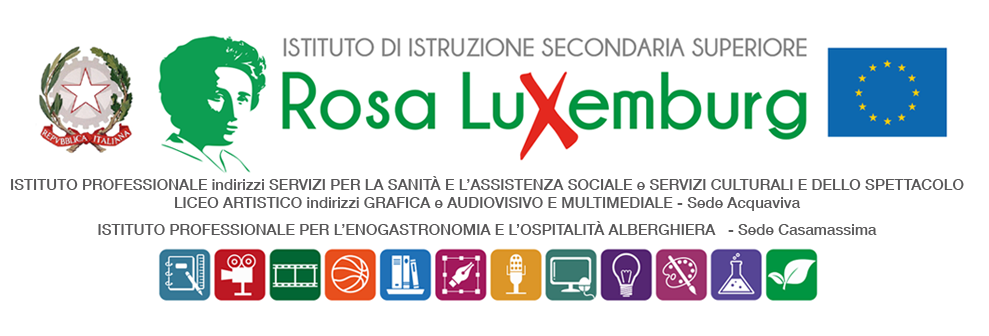 MODULO DI DELEGA ACCOMPAGNAMENTO MAGGIORENNE…l… sottoscritt…. ………………………………………………nat…. a ..………………….……. il ….…/….…/……..., residente a ……………………….….in via ……………………………….  padre/madre/tutore  dell’alunn….. …………………………………………………………..…….. frequentante la classe……………….. indirizzo…………… sede di …………………………….. ,in accordo con l’altro genitore, dal….  sottoscritt….. consultato,DICHIARAdi essere al corrente che…l… propri…. figli…. parteciperà alla Gara Distrettuale delle “Olimpiadi della matematica” che si terrà il 21 febbraio 2024 presso il Liceo “Matteo Spinelli” di Giovinazzo eDELEGAil prof. Michele Ciccarone, docente della scuola di mi…. figli…. ad accompagnarl… con mezzo proprio. Gli alunni partecipanti dovranno trovarsi presso la sede della gara entro le ore 8.45, in quanto essa avrà inizio alle ore 9.15 e avrà la durata massima di tre ore.Mi… figli…. verrà prelevat…. dall’ingresso della sede della propria scuola, alle ore 8.00 Al termine dell’attività mi…. figli…. farà ritorno a scuola per proseguire l’attività scolastica giornaliera.…l… sottoscritt….. dichiara altresì di assumersi le responsabilità (art. 2048 del Codice Civile) derivanti da inosservanza da parte del…. propri… figli…. delle disposizioni impartite dagli insegnanti e da cause indipendenti dall’organizzazione scolastica. Data……………………. Firma del genitore 							Firma dell’alunno/a………………………………………				…………………………………